19 января 2023 года № 212О проведении публичных слушаний по проекту внесения изменений в Правила землепользования и застройки Чебоксарского городского округа, разработанные АО «РосНИПИУрбанистики» в 2015 году, утвержденные решением Чебоксарского городского Собрания депутатов от 3 марта 2016 года                    № 187В соответствии со статьями 31, 32, 33 Градостроительного кодекса Российской Федерации, Федеральным законом от 6 октября 2003 года № 131–ФЗ «Об общих принципах организации местного самоуправления в Российской Федерации», Уставом муниципального образования города Чебоксары – столицы Чувашской Республики, принятым решением Чебоксарского городского Собрания депутатов от 30 ноября 2005 года № 40,  Положением       «О порядке организации и проведения публичных слушаний в городе Чебоксары», утвержденным решением Чебоксарского городского Собрания депутатов от 24 декабря 2009 года № 1528, постановлением  администрации города Чебоксары от 20 декабря  2022 года № 4546 «О подготовке проекта о внесении изменений в Правила землепользования и застройки Чебоксарского городского округа, разработанные АО «РосНИПИУрбанистики» в 2015 году, утвержденные решением Чебоксарского городского Собрания депутатов от 03 марта 2016 года № 187», протоколом заседания Комиссии по подготовке проекта правил землепользования и застройки администрации города Чебоксары от 29 ноября 2022 года № 14,П О С Т А Н О В Л Я Ю:Провести публичные слушания по проекту внесения изменений в Правила землепользования и застройки Чебоксарского городского округа, разработанные АО «РосНИПИУрбанистики» в 2015 году, утвержденные решением Чебоксарского городского Собрания депутатов от 03 марта 2016 г. № 187 (далее – публичные слушания) 26 января 2023 года в 17.00 часов в Большом зале администрации города Чебоксары в части:1.1.	Отображения на карте градостроительного зонирования и карте зон с особыми условиями использования территории зоны застройки среднеэтажными жилыми домами (Ж-3) вместо части зоны размещения объектов социального и коммунально-бытового назначения (О-2) на земельный участок с кадастровым номером 21:01:030504:914 площадью 1744 кв. м, расположенный по адресу. Чебоксары, ул. Магницкого, в соответствии с приложением к настоящему постановлению.2. Комиссии по подготовке проекта правил землепользования и застройки администрации города Чебоксары обеспечить проведение публичных слушаний в соответствии с Положением «О порядке организации и проведения публичных слушаний в городе Чебоксары», утвержденным решением Чебоксарского городского Собрания депутатов от 24 декабря 2009 года № 1528, и Правилами землепользования и застройки Чебоксарского городского округа, разработанными АО «РосНИПИУрбанистики» в 2015 году, утвержденными решением Чебоксарского городского Собрания депутатов от 3 марта 2016 года № 187.3. Председательствующим на публичных слушаниях назначить заместителя начальника управления архитектуры и градостроительства администрации города Чебоксары – главного архитектора города                       П.П. Корнилова.4. Управлению архитектуры и градостроительства администрации города Чебоксары организовать:4.1. Проведение экспозиции по вопросам, указанным в пункте               1 настоящего постановления, по адресу: город Чебоксары, улица К. Маркса, дом 36 с 24 января по 26 января 2023 года.4.2. Консультирование посетителей экспозиции по вопросам, указанным в пункте 1 настоящего постановления, по адресу: город Чебоксары, улица К. Маркса, дом 36 с 15.00 до 17.00 часов 24 и 25 января 2023 года.5. Предложения и замечания по проекту о внесении изменений в Правила землепользования и застройки Чебоксарского городского округа, разработанные АО «РосНИПИУрбанистики» в 2015 году, утвержденные решением Чебоксарского городского Собрания депутатов от 3 марта 2016 года № 187, в письменном виде направлять в Комиссию по подготовке проекта правил землепользования и застройки администрации города Чебоксары по адресу: город Чебоксары, ул. К. Маркса, д. 36 (тел. 23-50-08). Комиссии по подготовке проекта правил землепользования и застройки администрации города Чебоксары обеспечить опубликование заключения о результатах публичных слушаний по проекту о внесении изменений в Правила землепользования и застройки Чебоксарского городского округа, разработанные АО «РосНИПИУрбанистики» в 2015 году, утвержденные решением Чебоксарского городского Собрания депутатов от               3 марта 2016 года № 187, в течение 10 дней со дня проведения публичных слушаний в средствах массовой информации и разместить на официальном сайте города Чебоксары.7. Управлению информации, общественных связей и молодежной политики администрации города Чебоксары:7.1. Опубликовать в газете «Чебоксарские новости» оповещение о проведении публичных слушаний по проекту о внесении изменений в Правила землепользования и застройки Чебоксарского городского округа, разработанные АО «РосНИПИУрбанистики» в 2015 году, утвержденные решением Чебоксарского городского Собрания депутатов от 3 марта 2016 года № 187, о месте размещения и контактных телефонах Комиссии по подготовке проекта правил землепользования и застройки администрации города Чебоксары и разместить на официальном сайте города Чебоксары в информационно-телекоммуникационной сети «Интернет». 7.2. Опубликовать настоящее постановление в периодическом печатном издании «Вестник органов местного самоуправления города Чебоксары» и разместить на официальном сайте города Чебоксары в информационно-телекоммуникационной сети «Интернет».8. 	Настоящее постановление вступает в силу со дня его официального опубликования.9. Контроль за исполнением настоящего постановления возложить на постоянную комиссию Чебоксарского городского Собрания депутатов по вопросам градостроительства, землеустройства и развития территории города (А.Л. Павлов).Глава города Чебоксары                                                                   Е.Н. КадышевПриложение к постановлению главы г. Чебоксарыот 19 января 2023 г. № 212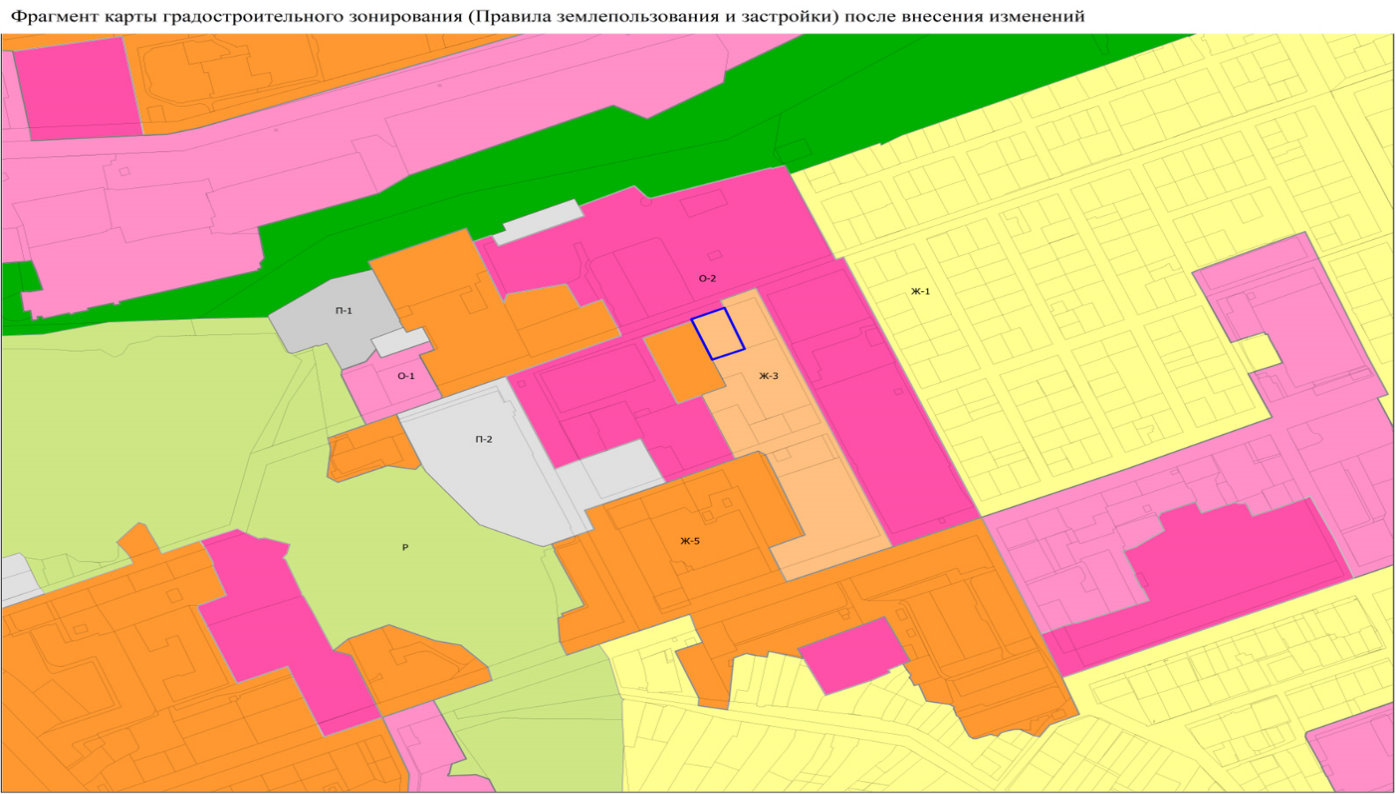 Чувашская РеспубликаГлава города ЧебоксарыПостановление 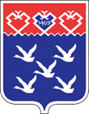 Чǎваш РеспубликиШупашкар хулин ПУҪЛĂХĔЙышĂну